การขออนุญาตจัดตั้งตลาด.แบบฟอร์มการขออนุญาตจัดตั้งตลาดแบบ  ตล. 1แบบคำขอรับใบอนุญาตจัดตั้งตลาด							เขียนที่...............................................................						วันที่......................เดือน..............................พ.ศ.................	ข้าพเจ้า..............................................................อายุ....................ปี  สัญชาติ..........................................อยู่บ้านเลขที่..................................หมู่ที่..................ตรอก / ซอย...................ถนน...............................................ตำบล.....................................อำเภอ.................................จังหวัด..............................รหัสไปรษณีย์......................โทรศัพท์...............................................หมายเลขบัตรประจำตัวประชาชน............................................................	ขอยื่นคำขอรับใบอนุญาตประกอบกิจการตลาด ที่มีการ จำหน่าย.....................................(เป็นประจำ / เป็นครั้งคราว / ตามวันนัด )..............ต่อ  (เจ้าพนักงานท้องถิ่น)...........................................................................พร้อมคำขอนี้ ข้าพเจ้าได้แนบหลักฐานและเอกสารมาด้วย ดังนี้ คือ	.............  1)  สำเนาบัตรประจำตัว (ประชาชน / ข้าราชการ / พนักงานรัฐวิสาหกิจ)		.............  2)  สำเนาทะเบียนบ้าน		.............  3)  ใบอนุญาตเดิม				.............  4)  ใบเสร็จค่าธรรมเนียมเก็บ ขน ขยะมูลฝอย		.............. 5)  สำเนาใบอนุญาตตามกฎหมายว่าด้วยการควบคุมอาคารของสถานประกอบการ		.............. 6)  อื่น ๆ ระบุ...............................................................................-     2     -	ข้าพเจ้าขอรับรองว่าข้อความในแบบคำขอใบอนุญาตนี้เป็นความจริงทุกประการ				(ลงชื่อ).............................................................ผู้ขอรับใบอนุญาต					(..........................................................)ความเห็นของเจ้าพนักงานสาธารณสุขจากการตรวจสอบสถานประกอบการ		(         )    เห็นสมควรอนุญาตและควรกำหนดเงื่อนไข ดังนี้...............................................................................................................................................................................................................................................................................................................................................................................................................		(         )   เห็นสมควรไม่อนุญาต  เพราะ.............................................................................................................................................................................................................................................................................................................................................................................................................................................				(ลงชื่อ).........................................................เจ้าพนักงานสาธารณสุข					(.....................................................)			ตำแหน่ง....................................................................วันที่............/............./..............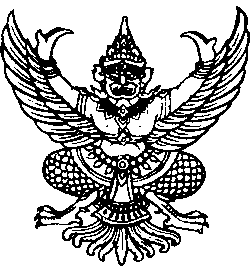 ใบอนุญาตจัดตั้งตลาดเล่มที่.....................เลขที่...................อนุญาตให้...............................................................................สัญชาติ.................................................อยู่บ้านเลขที่..........................หมู่ที่.........................ตรอก / ซอย..........................ถนน.........................................ตำบล / แขวง................... อำเภอ / เขต...................รหัสไปรษณีย์................ โทรศัพท์.......................................หมายเลขบัตรประจำตัวประชาชน.........................................................................................................................1)ประกอบกิจการจัดตั้งตลาดประเภท................................................................................................โดยใช้ชื่อสถานประกอบการว่า.........................................................ตำบล/แขวง................................................อำเภอ / เขต..............................จังหวัด........................รหัสไปรษณีย์........................ โทรศัพท์............................มีพื้นที่ประกอบการ..................................ตารางเมตร  ทั้งนี้  ได้เสียค่าธรรมเนียมใบอนุญาต.......................บาท(............................................................................................)  เสร็จรับเงินเล่ม........................เลขที่................ลงวันที่...................เดือน......................................พ.ศ...........................		2)  ผู้ได้รับอนุญาตต้องปฏิบัติตามสุขลักษณะทั่วไปตามเทศบัญญัติตำบลแม่กา		3)  ผู้ได้รับอนุญาตต้องปฏิบัติตามเงื่อนไขเฉพาะ ดังต่อไปนี้		    3.1).................................................................................................................................		     3.2)..................................................................................................................................		    3.3).......................................................................................................................................................................................................................................................................................................		ใบอนุญาตฉบับนี้ให้ใช้ได้ถึงวันที่......................เดือน..................................พ.ศ........................				ออกให้  ณ  วันที่.....................เดือน..............................พ.ศ..........................				(ลงชื่อ).....................................................................					(.................................................................)				ตำแหน่ง................................................................เจ้าพนักงานท้องถิ่นแบบคำขอต่ออายุใบอนุญาต								เขียนที่...................................................							วันที่.................เดือน........................พ.ศ..............		ข้าพเจ้า......................................................................อายุ...................ปี  สัญชาติ.....................อยู่บ้านเลขที่.............................หมู่ที่....................ตรอก /ซอย.......................ถนน...............................................ตำบล............................อำเภอ.....................................จังหวัด.................................รหัสไปรษณีย์........................โทรศัพท์.............................................หมายเลขบัตรประจำตัวประชาชน..............................................................		ขอยื่นคำขอรับใบอนุญาตประกอบกิจการตลาด ที่มีการจำหน่าย..............................................(เป็นประจำ/เป็นครั้งคราว/ตามวันนัด).........................ต่อ  (เจ้าพนักงานท้องถิ่น)...............................................พร้อมคำขอนี้ ข้าพเจ้าได้แนบหลักฐานและเอกสารมาด้วย ดังนี้  คือ		.............  1)  สำเนาบัตรประจำตัว (ประชาชน / ข้าราชการ / พนักงานรัฐวิสาหกิจ)		.............  2)  สำเนาทะเบียนบ้าน		.............  3)  ใบอนุญาตเดิม				.............  4)  ใบเสร็จค่าธรรมเนียมเก็บ ขน ขยะมูลฝอย		.............. 5)  สำเนาใบอนุญาตตามกฎหมายว่าด้วยการควบคุมอาคารของสถานประกอบการ		.............. 6)  อื่น ๆ ระบุ...............................................................................		ข้าพเจ้าขอรับรองว่า ข้อความใบแบบคำขอใบอนุญาตนี้เป็นความจริงทุกประการ						(ลงชื่อ)....................................................ผู้ขอรับใบอนุญาต							(................................................)-   2   -จากการตรวจสอบสถานประกอบการ	(     )   เห็นสมควรอนุญาตและควรกำหนดเงื่อนไขดังนี้มีเนื้อที่สำหรับผู้ขายตามความเหมาะสม จัดให้มีบริเวณที่ขนถ่ายสินค้า มีห้องน้ำแยกหญิง ชาย และเพียงพอ ที่รวบรวมขยะมูลฝอย บ่อบำบัดน้ำเสีย และที่จอดรถอาคารสิ่งปลูกสร้างสำหรับผู้ขายของ เป็นไปตามหลักเกณฑ์และสุขลักษณะ รวมถึงผู้ขายของ..............................................................................................................................................................................................................................................................................................................................................................................................................................................................................................................................	(     )   เห็นสมควรไม่อนุญาต เพราะ ................................................................................................		..............................................................................................................................................		..............................................................................................................................................				(ลงชื่อ)....................................................เจ้าพนักงานสาธารณสุข					(...............................................)				ตำแหน่ง.....................................................					วันที่...........................................คำร้องขออนุญาตต่าง ๆ 								เขียนที่..................................................							วันที่....................เดือน......................พ.ศ.............		ข้าพเจ้า................................................................อายุ....................ปี  สัญชาติ.......................อยู่บ้านเลขที่.......................หมู่ที่.................ตรอก / ซอย.......................ถนน....................................................ตำบล...................................อำเภอ...............................จังหวัด.....................................รหัสไปรษณีย์..............		ขอยื่นคำร้องต่อ  นายกองค์การบริหารส่วนตำบลเปลี่ยน ณ องค์การบริหารส่วนตำบลเปลี่ยน		ด้วย............................................................................................................................................................................................................................................................................................................................................................................................................................................................................................................................................................................................................................................................		จึงมีความประสงค์.................................................................................................................................................................................................................................................................................................................................................................................................................................................................		ขอรับรองว่าข้อความตามคำร้องนี้เป็นความจริงทุกประการ						(ลงชื่อ).......................................................ผู้ขออนุญาต							(...................................................)การขออนุญาตจัดตั้งตลาด1) ขอบเขตการให้บริการ-  งานที่ให้บริการ   การออกใบอนุญาต-  สถานที่ให้บริการ  สำนักงานปลัด   0-7547-0355   www.plien.go.th  e-mail  info@plien.go.th-  วัน เวลาที่ให้บริการ    จันทร์ – ศุกร์  เวลา  08.30 – 16.30 น.    เว้นวันหยุดราชการ  2)  หลักเกณฑ์  วิธีการ และ     เงื่อนไขพระราชบัญญัติการสาธารณสุข พ.ศ.25351.  ความหมายและขอบเขต          "ตลาด" หมายความว่า สถานที่ซึ่งปกติจัดไว้ให้ผู้ค้า ใช้เป็นที่ชุมนุมเพื่อจำหน่ายสินค้า ประเภทสัตว์ เนื้อสัตว์ ผัก ผลไม้ หรืออาหาร อันมีสภาพเป็นของสด ประกอบ หรือปรุงแล้ว หรือของเสียง่าย ทั้งนี้ ไม่ว่าจะมีการจำหน่ายสินค้าประเภทอื่นด้วย หรือไม่ก็ตาม และหมายความรวมถึงบริเวณซึ่งจัดไว้ สำหรับให้ผู้ค้าใช้เป็นที่ชุมนุม เพื่อจำหน่ายสินค้าประเภทดังกล่าว เป็นประจำ หรือเป็นครั้งคราว หรือตามวันกำหนด          ตลาดในความหมายตามพระราชบัญญัติฯ นี้ จึงครอบคลุมตลาดที่จัดขึ้นเป็นประจำ หรือเป็นครั้งคราว หรือตามวันนัด ไม่ว่าจะเป็นการจัดในสถานที่ของเอกชน หรือในที่ หรือทางสาธารณะ และไม่ว่าจะมีโครงสร้างอาคาร หรือจะเป็นบริเวณที่ไม่มีอาคารก็ตาม ที่สำคัญจะต้องมีองค์ประกอบ ดังนี้คือ 1) เป็นการชุมนุมผู้ค้า ผู้ขายสินค้าร่วมกัน 2) สินค้านั้นต้องเป็นสินค้าประเภทอาหารสด ได้แก่ ผักสด ผลไม้ สัตว์เป็น หรือเนื้อสัตว์ที่ชำแหละแล้วเป็นสำคัญ ส่วนจะมีสินค้าอื่นด้วยหรือไม่ก็ตาม          ดังนั้น ตลาดนัดที่จัดให้มีการจำหน่ายสินค้า ประเภทเครื่องไฟฟ้า เฟอร์นิเจอร์ รองเท้า เสื้อผ้า อุปกรณ์ของใช้อื่นๆ เป็นสำคัญ โดยอาจจะมีร้านค้าอาหารขาย ให้ผู้บริโภคอยู่บ้าง ลักษณะการประกอบกิจการนี้ จึงมิใช่การประกอบกิจการตลาด ตามความหมายในพระราชบัญญัตินี้ หากแต่เป็นการจำหน่ายสินค้า ในที่ หรือทางสาธารณะ ตามบทบัญญัติในหมวด 9 2.  การควบคุมกิจการตลาดของ อบต.          ตามบทบัญญัติมาตรา 34 กำหนดให้ ผู้ที่ประกอบกิจการคลาดในที่ใดๆ ต้องขออนุญาตต่อเจ้าพนักงานท้องถิ่น ในเขตที่เป็นที่ตั้งของตลาดนั้น รวมทั้งเมื่อได้รับอนุญาตแล้ว ภายหลังต้องการเปลี่ยนแปลง ขยาย หรือลดสถานที่ หรือบริเวณที่ใช้เป็นตลาดนั้น ก็ต้องได้รับอนุญาตจากเจ้าพนักงานท้องถิ่น เป็นหนังสือก่อน จึงจะดำเนินการได้          ส่วนกรณีที่กระทรวง ทบวง กรม ราชการส่วนท้องถิ่น หรือองค์การของรัฐ ที่ได้จัดตั้งตลาดขึ้นตามอำนาจหน้าที่ กฎหมายกำหนดว่า ไม่ต้องขออนุญาตต่อเจ้าพนักงานท้องถิ่น แต่ต้องปฏิบัติเช่นเดียวกับผู้ได้รับอนุญาต ในเรื่องที่เกี่ยวกับสุขลักษณะในการประกอบกิจการด้วย (มาตรา 34 วรรค 3) ซึ่งนอกจากนี้ เจ้าพนักงานท้องถิ่น ยังอาจกำหนดเงื่อนไขด้านสุขลักษณะ เป็นหนังสือให้กระทรวง ทบวง กรม หรือหน่วยงานของรัฐนั้น ต้องปฏิบัติเป็นการเฉพาะรายอีกก็ได้ (มาตรา 34 วรรค 3)          ตัวอย่างเช่น กรณีที่กระทรวงเกษตรฯ หรือจังหวัด จัดกิจกรรม "ธนาคารโค กระบือ" ซึ่งจำเป็นต้องนำโค กระบือ มาจำนวนมาก เพื่อให้มีการแลกเปลี่ยนซื้อขาย ซึ่งการดำเนินกิจกรรมดังกล่าว เข้าข่ายกิจการตลาดประเภทหนึ่ง และอาจเกิดมูลโค กระบือ เลอะเทอะอยู่ทั่วไปในบริเวณนั้น กรณีเช่นนี้ อบต. ที่มีอำนาจหน้าที่ในเขตพื้นที่นั้น อาจมีหนังสือถึงจังหวัด เพื่อกำหนดให้จังหวัดที่จัดกิจกรรมธนาคารโค กระบือ ดำเนินการเก็บกวาดมูลสัตว์ ที่เกิดขึ้นให้เรียบร้อย เมื่อเสร็จกิจกรรมดังกล่าวแล้ว หรือกำหนดหลักเกณฑ์วิธีการอื่นๆ เพื่อการป้องกันเหตุรำคาญ อันเนื่องจากการดำเนินกิจกรรมนั้นด้วยก็ได้          สำหรับ อบต. ซึ่งมีอำนาจหน้าที่ตาม พระราชบัญญัติสภาตำบล และองค์การบริหารส่วนตำบล พ.ศ.2537 มาตรา 68 (10) อาจจัดให้มีตลาด ในเขตพื้นที่ อบต. เพื่อประโยชน์ในการค้าขายสินค้าอาหาร ของประชาชนในชุมชนท้องถิ่น อบต. ได้ แต่ทั้งนี้ต้องเป็นไปตามบทบัญญัติของพระราชบัญญัติการสาธารณสุข พ.ศ.2535 กล่าวคือ ต้องปฏิบัติให้ถูกต้องตามข้อบังคับตำบล ที่ อบต. ตั้งขึ้น บังคับเรื่องตลาดด้วย          การพิจารณาอนุญาตของเจ้าพนักงานท้องถิ่น (ประธานกรรมการบริการ อบต.) ต้องอาศัยเจ้าพนักงานสาธารณสุข (เจ้าหน้าที่สาธารณสุขตำบล หรือสาธารณสุขอำเภอ) ในการพิจารณาเกี่ยวกับสุขลักษณะของโครงสร้างอาคาร ได้แก่ สุขลักษณะของส้วม แผงจำหน่ายอาหาร ระบบระบายน้ำเสีย น้ำใช้ แสงสว่าง การระบายอากาศ รวมทั้งที่พักมูลฝอย เป็นต้น ซึ่งขั้นตอนการพิจารณาเป็นเช่นเดียวกับกิจการ ที่เป็นอันตรายต่อสุขภาพ บทที่ 7 ในข้อ 2.2           ผู้ใดประกอบกิจการตลาด โดยไม่มีใบอนุญาต จะมีความผิดตามมาตรา 71 อาจได้รับโทษจำคุกไม่เกิน 6 เดือน หรือปรับไม่เกิน 10,000 บาท หรือทั้งจำทั้งปรับ3.  การตราข้อบังคับตำบล เพื่อควบคุมผู้ประกอบกิจการตลาด ทั้งตลาดที่เป็นหน่วยงานของรัฐ หรือของเอกชน ที่ได้รับอนุญาตแล้ว ซึ่ง อบต. มีอำนาจตามมาตรา 35 มาตรา 37 ในการตราข้อบังคับตำบลเกี่ยวกับ      3.1 ที่ตั้ง เนื้อที่ แผนผัง และหลักเกณฑ์ เกี่ยวกับสิ่งปลูกสร้าง และสุขลักษณะ           ซึ่งหมายถึง การกำหนดให้การจัดตั้งตลาด ต้องห่างจากแหล่งสกปรกที่อาจทำให้ เกิดการปนเปื้อนได้ หรือห่างจากสถานที่ที่ต้องการความสงบ เช่น สถานการศึกษา สถานพยาบาล เป็นต้น สำหรับการประกอบกิจการตลาด รวมทั้งกำหนดสุขลักษณะของสิ่งปลูกสร้างนั้น เช่น ลักษณะแผงจำหน่ายอาหาร โครงสร้างอาคาร ห้องส้วม ที่พักมูลฝอย รางระบายน้ำเสีย เป็นต้น     3.2  หลักเกณฑ์เกี่ยวกับการจัดสถานที่ การวางสิ่งของ และการอื่นที่เกี่ยวกับการดำเนินการกิจการตลาด           หมายถึง การกำหนดให้มีการจัดวางสินค้า อย่างเป็นสัดส่วน ตามประเภทของอาหาร และลักษณะการจำหน่าย หรือประกอบอาหาร ทั้งนี้ เพื่อป้องกันการปนเปื้อน และความเป็นระเบียบเรียบร้อย เป็นต้น    3.3  การกำหนดเวลาเปิด และปิดตลาด           หมายถึง การกำหนดระยะเวลาสำหรับการประกอบกิจการในตลาด โดยทั่วไปของท้องถิ่นนั้น ซึ่งขึ้นอยู่กับความจำเป็น เพื่อให้มีช่วงเวลาสำหรับการทำความสะอาด หรือล้างตลาด แต่หากเห็นว่า ไม่กำหนดเวลา ก็สามารถดำเนินการดังกล่าวได้ ก็ไม่จำเป็นต้องกำหนดเวลาเปิดและปิดก็ได้     3.4  หลักเกณฑ์ และวิธีการเพื่อให้ผู้ได้รับอนุญาตปฏิบัติ เกี่ยวกับการดูแลรักษาความสะอาดเรียบร้อย ภายในตลาดให้ถูกต้องตามสุขลักษณะ และอนามัย การจัดให้มีที่รวบรวม หรือกำจัดสิ่งปฏิกูลมูลฝอย การระบายน้ำทิ้ง การระบายอากาศ การจัดให้มีการป้องกันการระบาดของโรค           ซึ่งเป็นข้อกำหนดที่บังคับให้ผู้ประกอบกิจการ ในฐานะเจ้าของ ต้องดำเนินการดูแลรักษาความสะอาด ของสถานที่ ความเป็นระเบียบเรียบร้อย รวมทั้งบำรุงรักษาให้อุปกรณ์ เครื่องใช้ ระบบกำจัดสิ่งปฏิกูลมูลฝอยต่างๆ ให้อยู่ในสภาพที่ใช้การได้ดี ตลอดระยะเวลาที่ประกอบกิจการนั้น     3.5  หลักเกณฑ์ และวิธีการเพื่อให้ผู้ขาย หรือผู้ช่วยขายของในตลาด ปฏิบัติเกี่ยวกับการรักษาความสะอาด บริเวณที่ขายของ สุขลักษณะส่วนบุคคล และสุขลักษณะในการใช้ กรรมวิธีการจำหน่าย ทำประกอบ ปรุง เก็บ หรือสะสมอาหาร หรือสินค้าอื่น รวมทั้งการรักษาความสะอาดของภาชนะ น้ำใช้ และของใช้ต่างๆ           ซึ่งเป็นข้อกำหนดสำหรับผู้ขายของ หรือผู้ช่วยขายของในตลาดโดยเฉพาะ ที่ต้องปฏิบัติ เพื่อการป้องกันมิให้เกิดการปนเปื้อน อันเกิดจากผู้ขายของ รวมทั้งเพื่อการรักษาความสะอาด และความเป็นระเบียบเรียบร้อย ของแต่ละแผงจำหน่ายอาหาร การฝ่าฝืนข้อบังคับตำบลดังกล่าวข้างต้น จะมีความผิดตามบทบัญญัติกฎหมาย ได้แก่ กรณีที่ฝ่าฝืนข้อ 3.1) และ 3.4) จะมีโทษจำคุกไม่เกิน 6 เดือน หรือปรับไม่เกิน 10,000 บาท หรือทั้งจำทั้งปรับ ส่วนกรณีที่ฝ่าฝืนข้อ 3.2) และ 3.3) จะมีโทษปรับไม่เกิน 5,000 บาท (มาตรา 73) ส่วนกรณีฝ่าฝืนข้อ 3.5) จะมีโทษปรับไม่เกิน 1,000 บาทแสดงกระบวนการควบคุมกิจการตลาดของราชการส่วนท้องถิ่น (อบต.)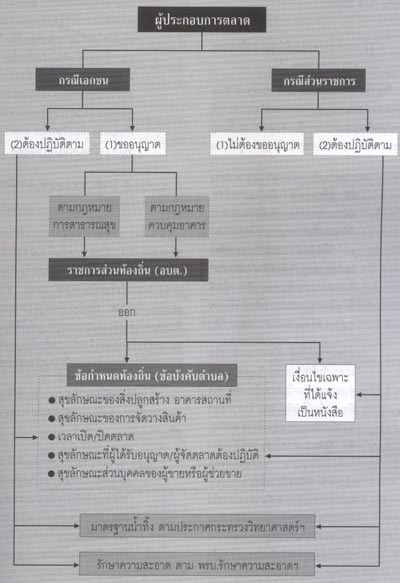 พระราชบัญญัติรักษาความสะอาก และความเป็นระเบียบเรียบร้อยของบ้านเมือง พ.ศ.2535         ในบทบัญญัติตาามพระราชบัญญัติฯ นี้ ได้กำหนดหน้าที่ของเจ้าของตลาดว่า "ในกรณีที่เป็นตลาด ไม่ว่าจะเป็นตลาดที่ขายอาหาร หรือสินค้าประจำทุกวัน หรือเฉพาะคราว ให้เจ้าของตลาดมีหน้าที่ดูแล รักษาความสะอาดทางเท้าที่อยู่ติดกับตลาด และให้ผู้ที่ครอบครองส่วนหนึ่งส่วนใด ของตลาด มีหน้าที่รักษาความสะอาด บริเวณตลาดที่ตนครอบครอง" (มาตรา 6 วรรค 2)         ดังนั้น เจ้าของตลาด หรือผู้ครอบครอง (ผู้เช่าตลาด หรือผู้ที่เข้าขายของในตลาด) จึงมีหน้าที่ดูแลความสะอาด บริเวณทางเท้าที่ติดกับตลาด ส่วนในบริเวณตลาด หรือที่ขายของนั้น ผู้ครอบครองมีหน้าที่ดูแล รักษาความสะอาด ซึ่งในการนี้ เจ้าของ หรือผู้ครอบครองจะมอบหมายบุคคลอื่น ดำเนินการให้ (จะโดยการจ้าง หรือโดยวิธีอื่นใด) ก็ได้ แต่หากพบว่า มีการฝ่าฝืน ไม่ปฏิบัติการดังกล่าว และพนักงานเจ้าหน้าที่ไม่อาจหาผู้ได้รับมอบหมายได้ กฎหมายให้ถือว่า ไม่มีการมอบหมาย ให้เจ้าของ หรือผู้ครอบครองรับผิดชอบความผิดนั้น (มาตรา 6 วรรค 3) ซึ่งจะมีโทษปรับไม่เกิน 1,000 บาทแนวทางการดำเนินการปรับปรุงตลาด หรือมาตรฐานตลาด1. แนวทางการดำเนินการปรับปรุงตลาดประเภทที่ 1 (มีอาคารถาวร)1) ด้านสุขลักษณะทั่วไป1.1) โครงสร้างอาคารและหลังคาตลาด สร้างด้วยวัสดุทนไฟ แข็งแรงทนทานและมีความสูงเหมาะสมพื้นและฝาผนังตลาดทำด้วยวัสดุถาวรแข็งแรง เรียบ ทำความสะอาด ได้ง่าย และภายในตลาดต้องมีการระบายอากาศอย่างเพียงพอ1.2) มีน้ำประปาที่สะอาดไว้บริการอย่างเพียงพอ1.3) มีการจัดเก็บสินค้า สิ่งของ วัสดุอุปกรณ์เป็นระเบียบเรียบร้อย ไม่ให้เกะกะรกรุงรัง หรือกีดขวางทางเดิน1.4) มีทางเดินภายในอาคารตลาด มีความกว้างไม่น้อยกว่า 1.5) สินค้าประเภทอาหารและเครื่องใช้เกี่ยวกับอาหารจะต้องวางสูงจากพื้นไม่น้อยกว่า 60 ซม.1.6) ต้องจัดให้มีเครื่องดับเพลิงตามกฎหมายว่าด้วยการควบคุมอาคารติดตั้งไว้ในบริเวณที่เห็นง่าย2) ด้านการจัดการขยะมูลฝอย2.1) ต้องมีที่รองรับมูลฝอยสาธารณะที่ถูกหลักสุขาภิบาลอย่างเพียงพอ และต้องทำความสะอาดเสมอ2.2) ไม่พบขยะมูลฝอยตกหล่นบนพื้นตลาด บริเวณแผงรางระบายน้ำ ทางเดินถนน ที่ตั้งที่รองรับขยะมูลฝอยสาธารณะ และที่ตั้งที่พักรวมขยะมูลฝอย3) ด้านการจัดการน้ำเสีย3.1) ตลาดและบริเวณโดยรอบต้องไม่มีน้ำขัง3.2) รางระบายน้ำเสียเป็นชนิดรางเปิด และมีตะแกรงเหล็กปิดสำหรับรางระบายน้ำรอบตลาด3.3) รางระบายน้ำเสียสามารถระบายน้ำได้ดี ไม่มีน้ำขัง ไม่อุดตัน4) ด้านการบริหารจัดการสิ่งแวดล้อม4.1) ห้องส้วมต้องแยกเพศ ชาย-หญิง ออกจากกันเป็นสัดส่วน4.2) ภายในห้องส้วมต้องไม่มีกลิ่นเหม็นและมีการระบายอากาศดี4.3) ระบบเก็บกักอุจจาระถูกสุขลักษณะ ไม่ชำรุด และมีท่อระบายอากาศ4.4) มีการจัดการควบคุมป้องกันสัตว์และแมลงพาหะนำโรคไม่ให้รบกวนและก่อความรำคาญ4.5) มีผู้ดูแลรับผิดชอบในการรักษาความสะอาด ความเป็นระเบียบเรียบร้อยและความปลอดภัยของตลาด4.6) มีการทำความสะอาดตลาดเป็นประจำ4.7) มีการล้างตลาดตามหลักการสุขาภิบาล อย่างน้อยเดือนละ 1 ครั้ง4.8) มีบ่อดักไขมัน และระบบบำบัดน้ำเสีย5) ด้านผู้จำหน่ายสินค้า5.1) มีตาชั่งกลางเพื่อคุ้มครองสิทธิของผู้ซื้อ5.2) มีป้ายติดราคาสินค้าตามที่กฎหมายกำหนด5.3) ผู้ค้าแต่งกายสะอาดเรียบร้อย และใช้วาจาสุภาพ6) ด้านการมีส่วนร่วมของผู้ค้าและผู้ซื้อ6.1) ต้องมีระบบการรับฟังความคิดเห็นจากผู้ซื้อ6.2) ต้องมีการสำรวจความคิดเห็นจากผู้ค้า เพื่อนำมาปรับปรุงตลาด6.3) มีการประชุมชี้แจงทำความเข้าใจกับผู้ค้าให้ทราบความต้องการของผู้ซื้อ2.  แนวทางการดำเนินการปรับปรุงตลาดประเภทที่ 2 (ไม่มีอาคารถาวร)1) ด้านสุขลักษณะทั่วไป1.1) มีการจัดเก็บสินค้า สิ่งของ วัสดุอุปกรณ์เป็นระเบียบเรียบร้อย ไม่ให้เกะกะรกรุงรัง หรือกีดขวางทางเดิน1.2) ทางเดินภายในตลาดมีความกว้างไม่น้อยกว่า 1.3) สินค้าประเภทอาหาร และเครื่องใช้เกี่ยวกับอาหาร จะต้องวางสูงจากพื้นไม่น้อยกว่า 60 ซม.1.4) มีน้ำสะอาดไว้บริการอย่างเพียงพอ2) ด้านการจัดการขยะมูลฝอย2.1) มีที่รองรับมูลฝอยสาธารณะที่ถูกหลักสุขาภิบาลอย่างเพียงพอ และทำความสะอาดอยู่เสมอ2.2) ไม่พบขยะมูลฝอยตกหล่นบนพื้นตลาด บริเวณแผงรางระบายน้ำ ทางเดิน ถนน ที่ตั้งที่รองรับขยะมูลฝอยสาธารณะ และที่ตั้งที่พักรวมขยะมูลฝอย3) ด้านการจัดการน้ำเสีย3.1) ตลาดและบริเวณโดยรอบไม่มีน้ำขัง3.2) มีระบบระบายน้ำเสียที่สามารถระบายน้ำได้ดี ไม่มีน้ำขัง ไม่อุดตัน4) ด้านการบริหารจัดการสิ่งแวดล้อม4.1) ห้องส้วมแยกเพศ ชาย-หญิง ออกจากกันเป็นสัดส่วน4.2) ภายในห้องส้วมไม่มีกลิ่นเหม็นและมีการระบายอากาศดี4.3) ระบบเก็บกักอุจจาระถูกสุขลักษณะ ไม่ชำรุด และมีท่อระบายอากาศ4.4) มีการจัดการควบคุมป้องกันสัตว์และแมลงพาหะนำโรคไม่ให้รบกวนและก่อความรำคาญ4.5) มีผู้ดูแลรับผิดชอบในการรักษาความสะอาด ความเป็นระเบียบเรียบร้อยและความปลอดภัยของตลาด4.6) มีการทำความสะอาดตลาดเป็นประจำ4.7) ให้มีการล้างตลาดตามหลักการสุขาภิบาล อย่างน้อยเดือนละ 1 ครั้ง5) ด้านผู้จำหน่ายสินค้า5.1) มีตาชั่งกลางเพื่อคุ้มครองสิทธิของผู้ซื้อ5.2) มีป้ายติดราคาสินค้าตามที่กฎหมายกำหนด5.3) ผู้ค้าแต่งกายสะอาดเรียบร้อยและใช้วาจาสุภาพ6) ด้านการมีส่วนร่วมของผู้ค้าและผู้ซื้อ6.1) มีระบบการรับฟังความคิดเห็นจากผู้ซื้อ6.2) มีการสำรวจความคิดเห็นจากผู้ค้า เพื่อนำมาปรับปรุงตลาด6.3) มีการประชุมชี้แจงทำความเข้าใจกับผู้ค้าให้ทราบความต้องการของผู้ซื้อ3.  แนวทางการดำเนินการปรับปรุงตลาดประเภทที่ 3 (ตลาดนัด)1) ด้านสุขลักษณะทั่วไป1.1) มีการจัดเก็บสินค้า สิ่งของ วัสดุอุปกรณ์เป็นระเบียบเรียบร้อย ไม่ให้เกะกะรกรุงรัง หรือ กีดขวางทางเดิน1.2) ทางเดินภายในตลาดมีความกว้างไม่น้อยกว่า 1.3) มีทางเข้าออกบริเวณตลาดกว้างไม่น้อยกว่า  อย่างน้อยหนึ่งช่องทาง1.4) ที่จอดรถต้องจัดให้มีความเหมาะสมตามที่ท้องถิ่นกำหนด1.5) สินค้าประเภทอาหาร และเครื่องใช้ที่เกี่ยวกับอาหาร จะต้องวางสูงจากพื้นไม่น้อยกว่า 60 ซม.1.6) มีน้ำสะอาดไว้บริการอย่างเพียงพอ2) ด้านการจัดการขยะมูลฝอย2.1) มีที่รองรับมูลฝอยสาธารณะที่ถูกหลักสุขาภิบาลอย่างเพียงพอ และทำความสะอาดอยู่เสมอ2.2) ไม่พบขยะมูลฝอยตกหล่นบนพื้นตลาด ทางเดิน ถนน ที่ตั้งที่รองรับมูลฝอยสาธารณะและที่ตั้งที่พักรวมขยะมูลฝอย3) ด้านการจัดการน้ำเสีย ตลาดและบริเวณโดยรอบต้องไม่มีน้ำขัง4) ด้านการบริหารจัดการสิ่งแวดล้อม4.1) มีการจัดการควบคุมป้องกันสัตว์และแมลงพาหะนำโรคไม่ให้รบกวนและก่อความรำคาญ4.2) มีผู้ดูแลรับผิดชอบในการรักษาความสะอาด ความเป็นระเบียบเรียบร้อยและความปลอดภัยของตลาด4.3) มีการทำความสะอาดตลาดเป็นประจำ5) ด้านผู้จำหน่ายสินค้า5.1) มีตาชั่งกลางเพื่อคุ้มครองสิทธิของผู้ซื้อ5.2) มีป้ายติดราคาสินค้าตามที่กฎหมายกำหนด5.3) ผู้ค้าแต่งกายสะอาดเรียบร้อยและใช้วาจาสุภาพ6) ด้านการมีส่วนร่วมของผู้ค้าและผู้ซื้อ6.1) มีระบบการรับฟังความคิดเห็นจากผู้ซื้อ6.2) มีการสำรวจความคิดเห็นจากผู้ค้า เพื่อนำมาปรับปรุงตลาด3)  ขั้นตอนและระยะเวลา1. ผู้ขออนุญาตยื่นคำขออนุญาตจัดตั้งสถานที่จำหน่ายอาหารหรือสถานที่ สะสมอาหาร พร้อมเอกสาร ณ  สำนักงานปลัด  องค์การบริหารส่วนตำบลเปลี่ยน2. ประสานงานกับเจ้าหน้าที่อนามัยร่วมออกตรวจพื้นที่ และสถานที่จำหน่าย 3. เจ้าพนักงานท้องถิ่นพิจารณาออกใบอนุญาต 4. ผู้ขออนุญาตชำระค่าธรรมเนียม พร้อมรับใบอนุญาต4)  รายการเอกสารหลักฐานประกอบ1.  สำเนาบัตรประจำตัวประชาชน / ข้าราชการ / พนักงานรัฐวิสาหกิจ2.  สำเนาทะเบียนบ้าน3.  ใบอนุญาตตามกฎหมายที่เกี่ยวข้อง เช่น ใบทะเบียนพาณิชย์ หลักฐานที่แสดงว่าอาคารสามารถใช้ประกอบการได้โดยถูกต้องตามกฎหมายควบคุมอาคาร เป็นต้น4.  หนังสือรับรองการจดทะเบียนเป็นนิติบุคคล (กรณียื่นขอในนามนิติบุคคล)5)  ค่าธรรมเนียม- ตลาดประเภทที่  1     ไม่เกิน  2000  บาท- ตลาดประเภทที่  2                 -  ขนาดพื้นที่ประกอบการตั้งแต่ 2 ไร่ขึ้นไป ไม่เกิน   1500  บาท            -  ขนาดพื้นที่ประกอบการตั้งแต่ 2 ไร่ลงมา ไม่เกิน   1000  บาท(ข้อมูลจากข้อบัญญัติการจัดตั้งตลาดตำบลเปลี่ยน)6)  การรับเรื่องร้องเรียน-  เว็บบอร์ด  www.plien.go.th-  โทร.0-7547-03557)  อื่นๆตัวอย่างแบบฟอร์มแผนผังแสดงที่ตั้งสถานประกอบกิจการโดยสังเขปคำสั่งของเจ้าพนักงานท้องถิ่น                           (          )    อนุญาตให้ประกอบกิจการได้                           (          )    ไม่อนุญาตให้ประกอบกิจการ                                       (ลงชื่อ)................................................เจ้าพนักงานท้องถิ่น                                                   (...........................................)                                ตำแหน่ง.............................................วันที่............../.........../...........